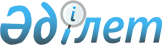 Об утверждении Правил пребывания переселенцев в центрах адаптации и фильтрации
					
			Утративший силу
			
			
		
					Приказ Преседателя Агентства Республики Казахстан по миграции и демографии от 14 апреля 2000г. N 18. Зарегистрирован в Министерстве юстиции Республики Казахстан от 17 апреля 2000г. за N 1113. Утратил силу приказом Министра труда и социальной защиты населения Республики Казахстан от 13 октября 2005 года N 272-п



  


Извлечение из






приказа Министра труда и социальной защиты населения






Республики Казахстан от 13 октября 2005 года N 272-п





      Во исполнение распоряжение Премьер-Министра Республики Казахстан от 20 марта 2004 года N 77-р "О мерах по совершенствованию подзаконных актов", ПРИКАЗЫВАЮ:






      1. Признать утратившими силу некоторые приказы Министра труда и социальной защиты населения Республики Казахстан согласно приложению.






      ...





      Министр





Перечень утративших силу некоторых приказов






Министра труда и социальной защиты населения Республики Казахстан





      ...






      6. Приказ Преседателя Агентства Республики Казахстан по миграции и демографии от 14 апреля 2000г. N 18 "Об утверждении Правил пребывания переселенцев в центрах адаптации и фильтрации", регистрационный номер в Министерстве юстиции Республики Казахстан 1113 от 17 апреля 2000 года.






      ...





--------------------------------------------------------------      


     

      В порядке реализации Закона Республики Казахстан 
 Z970204_ 
 "О миграции населения", во исполнение п.4.6.1.1. 
 P980119_ 
 Плана мероприятий по реализации Программы действий Правительства Республики Казахстан" на 1998-2000 г., с целью упорядочения и обеспечения первичной социальной поддержки, ускоренной адаптации, учета и контроля за перемещением лиц коренной национальности и членов их семей, переселяющихся на историческую родину, а также для реализации прав мигрантов и гуманного отношения к лицам, ищущим убежище на территории Республики Казахстан, 



      приказываю: 



      1. Утвердить Правила пребывания переселенцев в центрах адаптации и фильтрации (см. Приложение). 



      2. Территориальным органам миграции и демографии: 



      1) принять данные Правила к руководству и неукоснительному исполнению. Организовать работу центров адаптации и фильтрации в соответствии с утвержденными Правилами; 



      2) в месячный срок привести всю документацию, связанную с центрами адаптации и фильтрации, в соответствие с утвержденными Правилами. 



      3. Контроль за исполнением настоящего Приказа возложить на заместителя Председателя Агентства Избанова М.К. 




                                               Утверждены

                                                Приказом Председателя

                                                Агентства Республики

                                                Казахстан по миграции

                                                и демографии

                                                от 14.04.2000г. № 18




 



                        Правила пребывания 



          переселенцев в центрах адаптации и фильтрации 




 



                        1. Общие положения 




 



      1. Настоящие Правила пребывания переселенцев в центрах адаптации и фильтрации (в дальнейшем - Правила) разработаны в соответствии с Законом Республики Казахстан "О миграции населения" и определяют порядок приема, временного размещения и пребывания переселенцев в центрах адаптации и фильтрации (в дальнейшем - центр), являющихся подразделениями территориальных органов миграционных служб и предназначенных для временного размещения лиц и членов их семей, переселяющихся на историческую родину репатриантов, беженцев и других переселенцев в порядке их социальной защиты, ускоренной адаптации к новым условиям, учета и упорядочения контроля за их перемещением по территории Республики Казахстан. Правила содержат также основные функции и задачи самих центров. 




 



                 2. Порядок вселения и пребывания 




 



      2. Основным условием для поселения переселенца в центр является подача ходатайства на определение соответствующего статуса переселенца и получение направления Агентства или его территориального органа для размещения. Поселение иммигрантов осуществляется только по разрешению Агентства или его территориального органа. 



      3. Срок пребывания в Центре определяется временем рассмотрения Агентством Республики Казахстан по миграции и демографии или его территориальным органом ходатайства переселенца по существу и не должен превышать: 



      1) для репатриантов (оралман), переехавших в Казахстан - до решения 

жилищного вопроса;

     2) для беженцев - не более 3-х (трех) месяцев.

     4. Срок пребывания в центре может быть продлен по решению 

территориальных органов миграции.

     5. Медицинское освидетельствование, санитарно-гигиенические процедуры 

и проживание лиц, размещенных в центре, по направлениям территориального 

органа миграции и Агентства Республики Казахстан по миграции и демографии 

бесплатное.

             3. Права и обязанности администрации центра

     6. Администрация центра обязана:

     1) привести предоставляемые для проживания помещения в соответствие 

с санитарными и техническими нормами;

     2) обеспечить лиц, размещенных в центре, необходимыми постельными 

принадлежностями и своевременную их смену;

     3) обеспечить влажную уборку помещений, содержание территории центра 

и подсобных помещений в чистоте;

     4) обеспечить подсобным инвентарем для уборки помещений и территории.

     7. В центре должны быть предусмотрены:

     1) ограждение территории;

     2) охрана;

     3) спальные и жилые помещения;

     4) комната матери и ребенка;

     5) комната изолятор для заболевших;

     6) комната отдыха (игровая для детей);

     7) бытовая и туалетная комнаты;

     8) служебное и подсобное помещение для хранения ручной клади и личных 

вещей.

     8. Администрация центра обеспечивает:

     1) учет лиц, прибывающих в центр и выбывающих из него;

     2) проведение мероприятий, способствующих ускоренной адаптации 

переселенцев;

     3) изучение законов Республики Казахстан;

     4) юридические консультации;

     5) изучение государственного и русского языков;

     6) изучение требований санитарно-гигиенических норм; 

     7) оказание содействия лицам, получившим статус репатрианта 

(оралмана) или беженца в получении проездных документов для следования к 

месту постоянного жительства;

     8) своевременное извещение правоохранительных органов о перемещении 

мигрантов.

     9. За нарушение правил внутреннего распорядка администрация центра, в 

пределах своих полномочий, вправе принимать решения дисциплинарного 

порядка в отношении лиц, размещенных в центре.

          4. Права и обязанности лиц, размещенных в центре

     10. Лица, размещенные в центре, имеют право:

     1) пользования жилыми и подсобными помещениями, размещенных в центре, 

постельными принадлежностями и на их смену;

     2) участвовать в мероприятиях, способствующих их ускоренной адаптации;

     3) посещать курсы по изучению языка;

     4) получать юридическую консультацию. 

     11. Лица, размещенные в центре, обязаны:

     1) пройти предварительное медицинское освидетельствование и 

санитарно-гигиенические процедуры;

     2) поддерживать порядок и чистоту на территории центра;

     3) выполнять требования Правил внутреннего распорядка пребывания в 

центрах.

     12. Лица, размещенные в центре, могут привлекаться к работе в 

качестве обслуживающего персонала на основе трудового соглашения.

              5. Ответственность за нарушение Правил

     13. К нарушителям настоящих Правил могут применяться меры 

дисциплинарного воздействия (предупреждение, строгое предупреждение и 

досрочное прекращение пребывания в центре).

     14. Решения о досрочном прекращении пребывания в центре принимаются 

территориальным органом миграции.

(Специалисты:

 Цай Л.Г.

 Мартина Н.А.)          

					© 2012. РГП на ПХВ «Институт законодательства и правовой информации Республики Казахстан» Министерства юстиции Республики Казахстан
				